ҠАРАР									   РЕШЕНИЕО внесении изменений в решение совета сельского поселения Старотумбагушевский сельсовет муниципального района Шаранский район Республики Башкортостан № 17/132 от 22.12.2020 года «Об утверждении Правил благоустройства территории сельского поселения Старотумбагушевский сельсовет муниципального района Шаранский район Республики Башкортостан»В целях приведения в соответствие с действующим законодательством Совет сельского поселения Старотумбагушевский сельсовет муниципального района Шаранский район Республики Башкортостан решил: 1. Внести изменения в решение совета сельского поселения Старотумбагушевский сельсовет муниципального района Шаранский район Республики Башкортостан № 17/132 от 22.12.2020 года «Об утверждении Правил благоустройства территории сельского поселения Старотумбагушевский сельсовет муниципального района Шаранский район Республики Башкортостан».1.1. п. 3 ст. 62 Правил благоустройства изложить в новой редакции:«Организация работ по благоустройству и санитарному содержанию территорий возлагается на собственников, владельцев, пользователей, арендаторов земельных участков и специализированные организации по санитарной очистке территорий муниципального образования.Деятельность по благоустройству включает в себя разработку проектной документации по благоустройству территорий, выполнение мероприятий по благоустройству и содержание объектов благоустройства».2. Настоящее Решение разместить на информационном стенде в здании Администрации сельского поселения Старотумбагушевский сельсовет муниципального района Шаранский район Республики Башкортостан и на официальном сайте сельского поселения Старотумбагушевский сельсовет муниципального района Шаранский район Республики Башкортостан.3. Настоящее Решение вступает в силу со дня его официального опубликования. 4. Контроль за исполнением данного Решения возложить на постоянную комиссию по бюджету, налогам, вопросам муниципальной собственности, по развитию предпринимательства, земельным вопросам, благоустройству и экологии.Глава сельского поселения                                                    И.Х. Бадамшинд. Старотумбагушево21.05.2021г. № 22/170Башкортостан РеспубликаһыныңШаран районымуниципаль районыныңИске Томбағош ауыл советыауыл биләмәһе СоветыҮҙәк урамы, 14-се йорт, Иске Томбағош  ауылыШаран районы Башкортостан Республикаһының 452636 Тел.(34769) 2-47-19, e-mail:sttumbs@yandex.ruwww.stumbagush.sharan-sovet.ru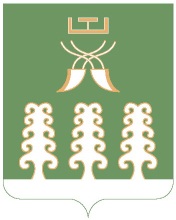 Совет сельского поселенияСтаротумбагушевский сельсоветмуниципального районаШаранский районРеспублики Башкортостанул. Центральная, д.14 д. Старотумбагушево                                     Шаранского района Республики Башкортостан, 452636 Тел.(34769) 2-47-19, e-mail:sttumbs@yandex.ru,www.stumbagush.sharan-sovet.ru